Publicado en Alicante/Alacant el 29/06/2021 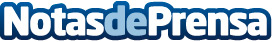 La empresa Cálzalo pisa fuerte colaborando con el programa ‘Mask Singer: adivina quién canta’ de Antena 3Esta compañía online de zapatos 100% fabricados en España, creada por un joven emprendedor, da un paso de gigante con esta colaboración televisivaDatos de contacto:Juan Carlos MartínDirector de Comunicación607999866Nota de prensa publicada en: https://www.notasdeprensa.es/la-empresa-calzalo-pisa-fuerte-colaborando-con Categorias: Moda Sociedad Televisión y Radio http://www.notasdeprensa.es